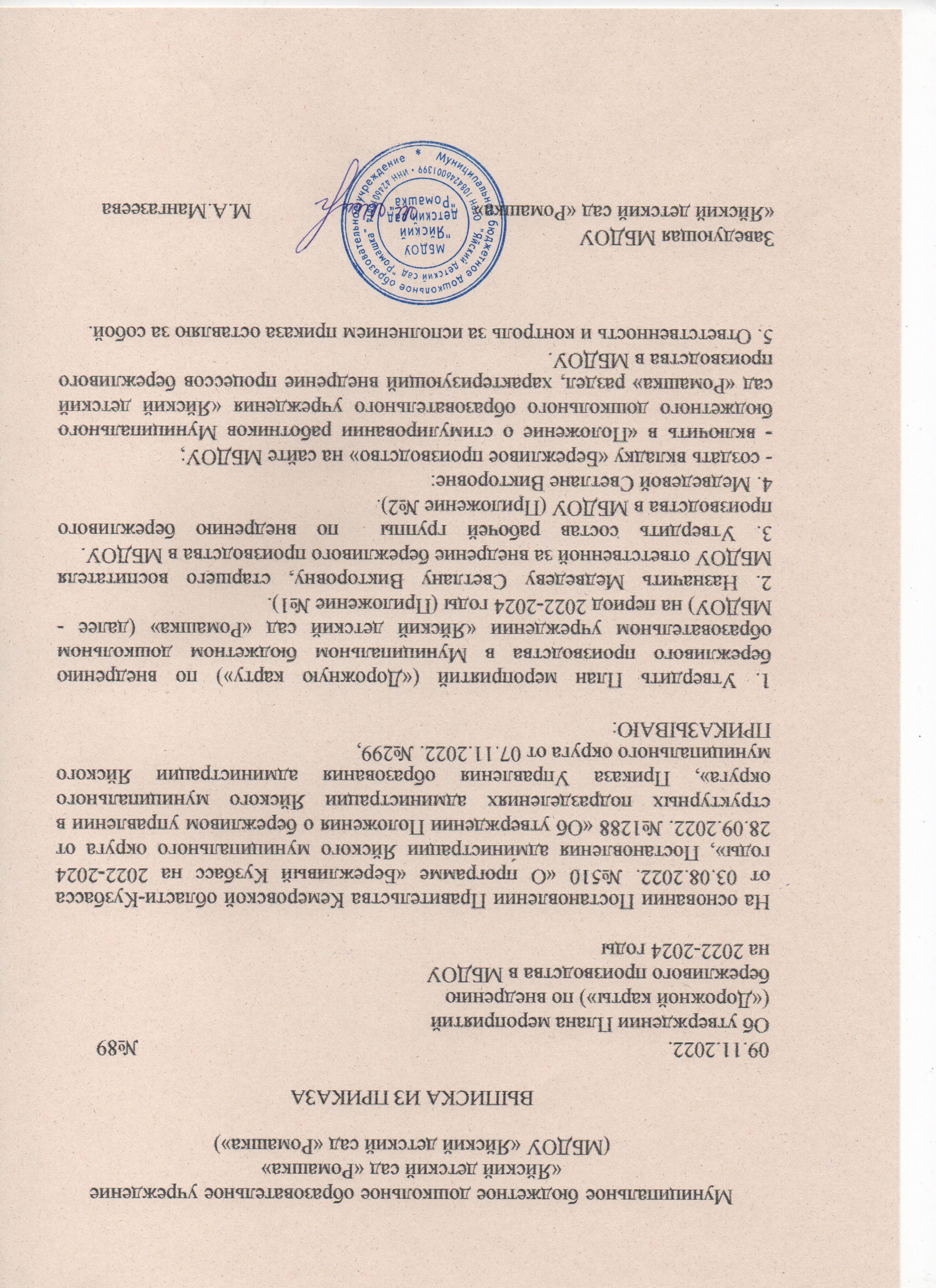                                                                                                                   Приложение №2к Приказу заведующей МБДОУот 09.11.2022. №89Рабочая группа  по внедрению бережливого производстваМуниципального бюджетного дошкольного образовательного учреждения«Яйский детский сад «Ромашка»(МБДОУ «Яйский детский сад «Ромашка»)Мангазеева М.А., заведующая МБДОУ, председатель рабочей группыМедведева С.В., старший воспитатель МБДОУ, секретарь рабочей группыЧлены рабочей группы: - Крицкая М.В., воспитатель;- Деева Ю.А., педагог дополнительного образования;- Мотова И.Ю., инструктор по физической культуре.